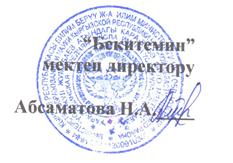 Окуучулардын кодексти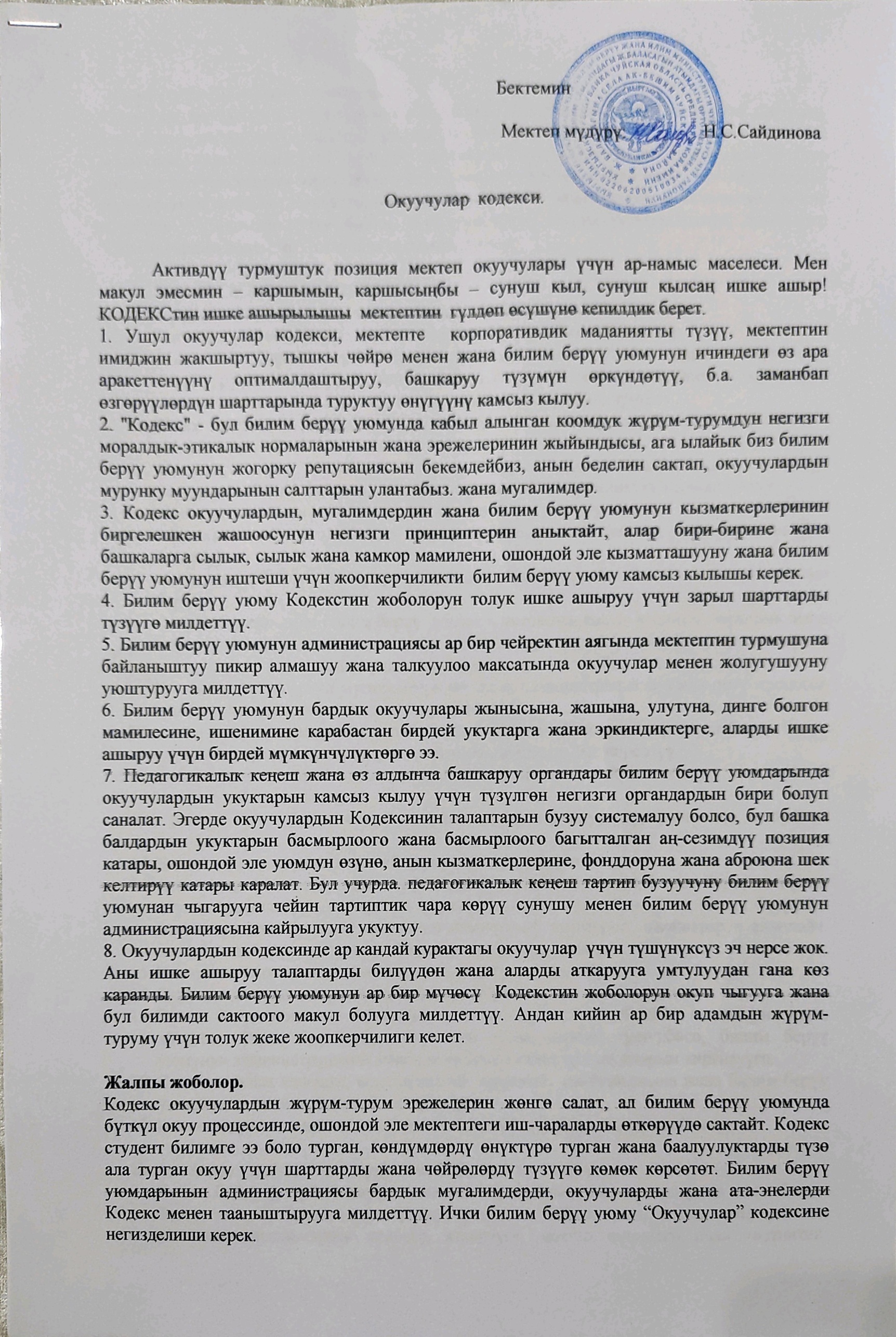 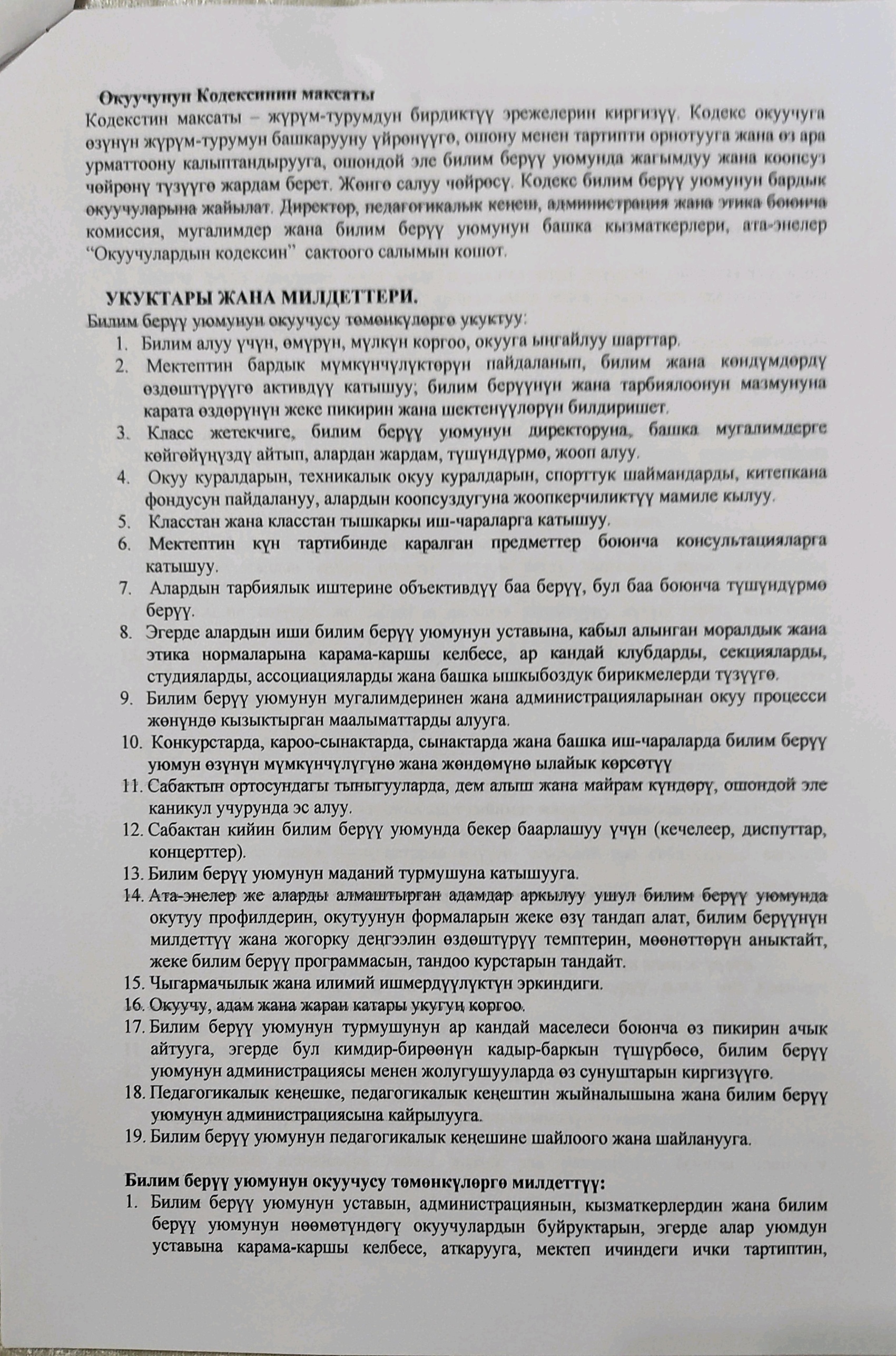 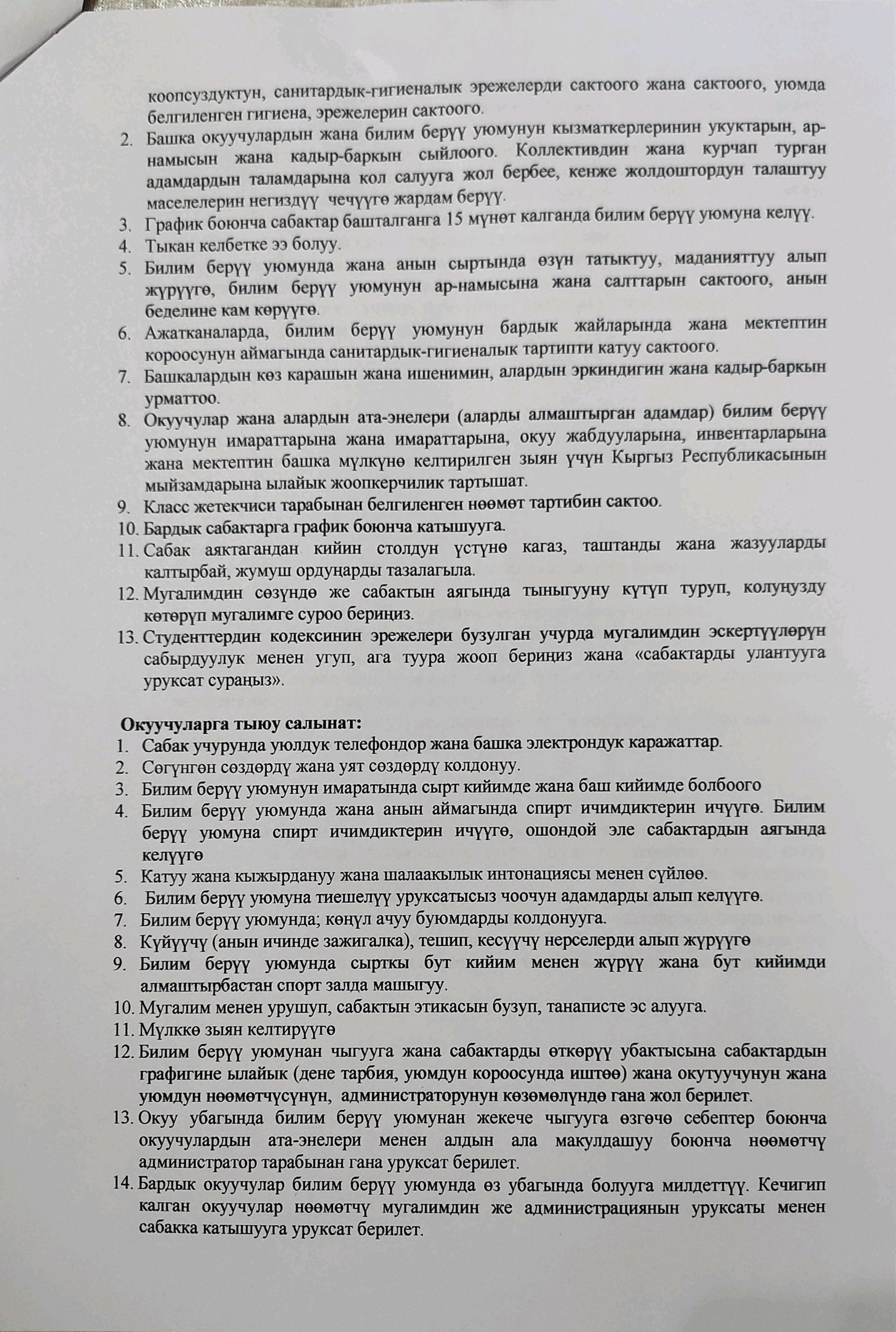 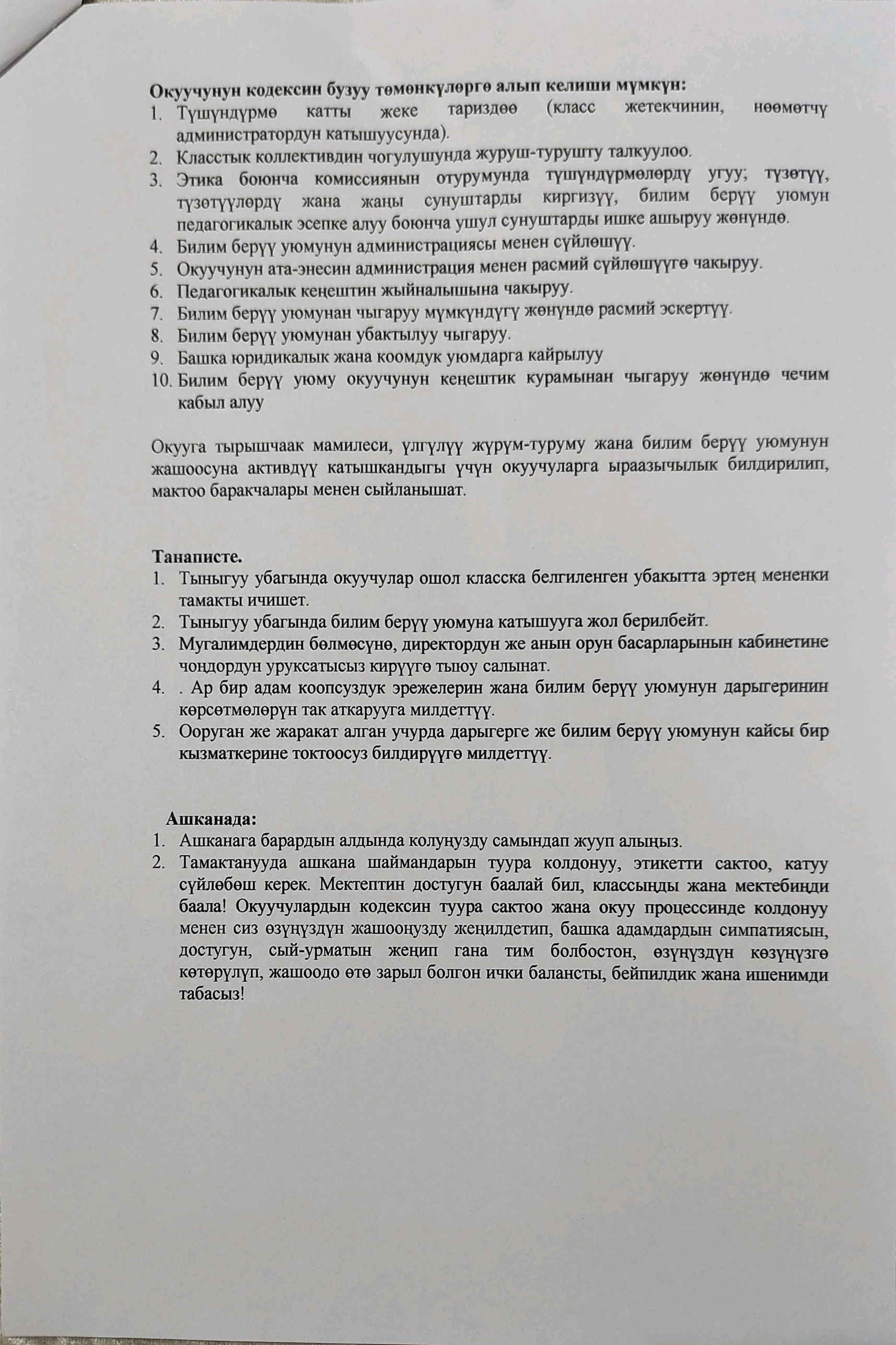 